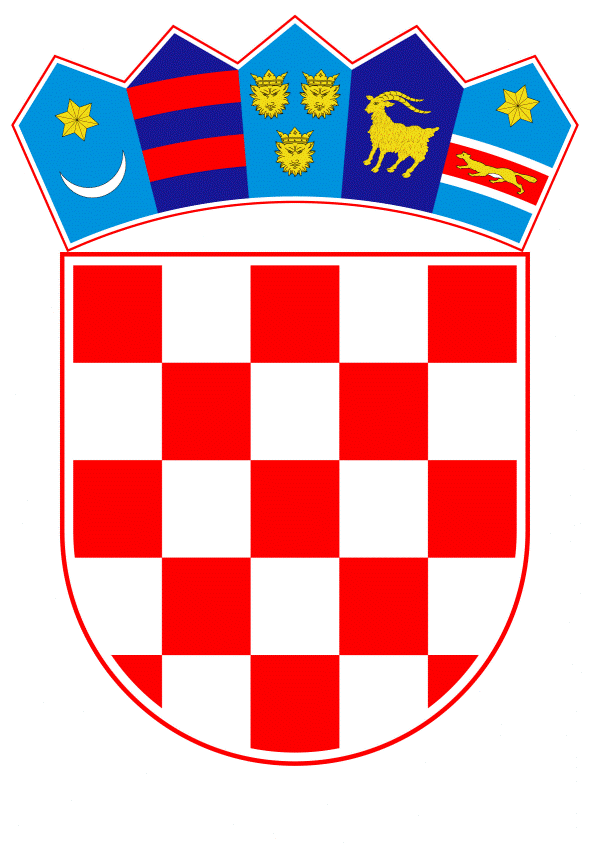 VLADA REPUBLIKE HRVATSKEZagreb, 8. rujna 2022.___________________________________________________________________________________________________________________________________________________________________________________________________________________________											PRIJEDLOGKLASA:									 	URBROJ:	Zagreb,				         					PREDSJEDNIKU HRVATSKOGA SABORAPREDMET:	Zastupničko pitanje Ivane Posavec Krivec, u vezi s mjerama za suzbijanje 	bedrenice u Parku prirode Lonjsko polje i obeštećenjem poljoprivrednika	- odgovor Vlade		Zastupnica u Hrvatskome saboru, Ivana Posavec Krivec, postavila je, sukladno s člankom 140. Poslovnika Hrvatskoga sabora („Narodne novine“, br. 81/13., 113/16., 69/17., 29/18., 53/20., 119/20. - Odluka Ustavnog suda Republike Hrvatske i 123/20.), zastupničko pitanje u vezi s mjerama za suzbijanje bedrenice u Parku prirode Lonjsko polje i obeštećenjem poljoprivrednika.	Na navedeno zastupničko pitanje Vlada Republike Hrvatske daje sljedeći odgovor:	Ministarstvo poljoprivrede (u daljnjem tekstu: Ministarstvo) prvu informaciju o sumnji na bedrenicu zaprimilo je 13. srpnja 2022. od strane ovlaštenog veterinara te su odmah poduzete sve aktivnosti u koordinaciji Ministarstva i veterinarske inspekcije Državnog inspektorata. Bolest je potvrđena izvješćem Hrvatskog veterinarskog instituta od 16. srpnja 2022. 	Nakon potvrde bolesti, Ministarstvo je poduzelo niz aktivnosti i mjera u čije donošenje su kontinuirano, osim Ministarstva i Državnog inspektorata, bili uključeni i predstavnici korisnika pašnjaka, predstavnici Parka prirode Lonjsko polje, kao i humana epidemiološka služba i druge stručne službe (policija, županijski stožer civilne zaštite).	Dana 18. srpnja 2022. doneseno je prvo Rješenje o određivanju zaraženog područja zajedničkih pašnjaka Osekovo, Repušnica i Gračenica, u Parku prirode Lonjsko polje i prva Naredba o mjerama za sprječavanje pojave i širenja bedrenice na zaraženom području („Narodne novine“, broj 85/22.), kojom su određene mjere kontrole bolesti te je 19. srpnja 2022. započelo cijepljenje životinja na zaraženom području, a ovlaštenim veterinarskim organizacijama isporučena je zaštitna oprema iz skladišta Ministarstva.	Budući da se tijekom postupanja identificiralo nekoliko mogućih uzroka za pojavu i širenje bolesti, Ministarstvo je izradilo novu Naredbu o mjerama suzbijanja i sprječavanja pojave bedrenice na području Republike Hrvatske („Narodne novine“, broj 92/22.) i izmjene rješenja o određivanju zaraženih područja, kojima su određena zaražena područja pašnjaka: Repušnica, Osekovo, Gračenica i Veliko Svinjičko na području Parka prirode Lonjsko polje u Sisačko-moslavačkoj županiji. Reakcija svih nadležnih službi bila je promptna te su bez odgađanja poduzete sve odgovarajuće mjere kontrole, što je rezultiralo značajnim padom broja uginulih životinja. U svrhu sprječavanja zaraze u ljudi zabranjene su i sve potencijalno rizične aktivnosti u zaraženom području.	Prema informacijama veterinarske inspekcije Državnog inspektorata i samih posjednika životinja, korisnika pašnjaka, uginuća su trajala neko vrijeme i prije službene prijave sumnje, što ukazuje na mogućnost zaraze većeg broja životinja. U razdoblju od 1. srpnja do 18. kolovoza 2022., s tog područja, u svrhu neškodljivog zbrinjavanja, prikupljeno je 110 lešina goveda te 20 lešina konja.	Važno je napomenuti da je sustav organiziran na način da je uzorkovanje i laboratorijsko pretraživanje u svrhu isključivanja sumnje na zarazne bolesti u životinja kao i neškodljivo zbrinjavanje lešina, dezinfekcija, cijepljenje, rad veterinara te zaštitna oprema u potpunosti besplatno za posjednike te se sredstva za navedeno osiguravaju u državnom proračunu. 	Nadalje, u cilju održanja proizvodnje i pomoći oštećenim proizvođačima, Ministarstvo je provelo nabavu stočne hrane za telad koja je ostala bez majki zbog uginuća krava te je podijelilo ukupno 25 tona krmne smjese uzgajivačima goveda.	Svi korisnici potpora koji su pretrpjeli štete uzrokovane pojavom bolesti bedrenice pozvani su da žurno izvijeste područni ured Agencije za plaćanja u poljoprivredi, ribarstvu i ruralnom razvoju o nastanku više sile ili iznimnih okolnosti, kako ne bi bili isključeni iz sustava ostvarenja potpora koja se dodjeljuje u skladu s Pravilnikom o provedbi izravne potpore poljoprivredi i IAKS mjera ruralnog razvoja za 2022. godinu („Narodne novine“, br. 27/22. i 53/22.).	U Ministarstvu je u postupku izrada Programa nadoknade štete primarnim poljoprivrednim proizvođačima zbog posljedica zaraze stoke bedrenicom, vrijednog 2.000.000,00 kuna koji, osim pomoći gospodarstvima na bedreničkim distriktima na prostoru Sisačko-moslavačke, Zagrebačke i Brodsko-posavske županije, ima za cilj obnovu proizvodnog potencijala u stočarstvu.  	Vlada Republike Hrvatske i Ministarstvo će i nadalje pratiti stanje na području pogođenom bedrenicom te poduzimati potrebne i odgovarajuće mjere.	Eventualno potrebna dodatna obrazloženja u vezi s pitanjem zastupnice dat će ministrica poljoprivrede mr. sc. Marija Vučković.PREDSJEDNIKmr. sc. Andrej PlenkovićPredlagatelj:Ministarstvo poljoprivredePredmet:Verifikacija odgovora na zastupničko pitanje Ivane Posavec Krivec, u vezi s mjerama za suzbijanje bedrenice u Parku prirode Lonjsko poljei obeštećenjem poljoprivrednika